Weather Study GuideWeather maps help us to FORECAST our weather using our observation skills.Study your notes on WARM and COLD front.  Know what type of weather each will bring. (foldable)  Make sure you know the symbols for each front, too.COLD FRONT:  BAD WEATHER  RED TRIANGLES on SYMBOL.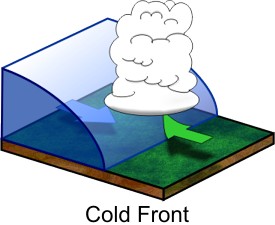 WARM FRONT:  Steady rain….red semicircles.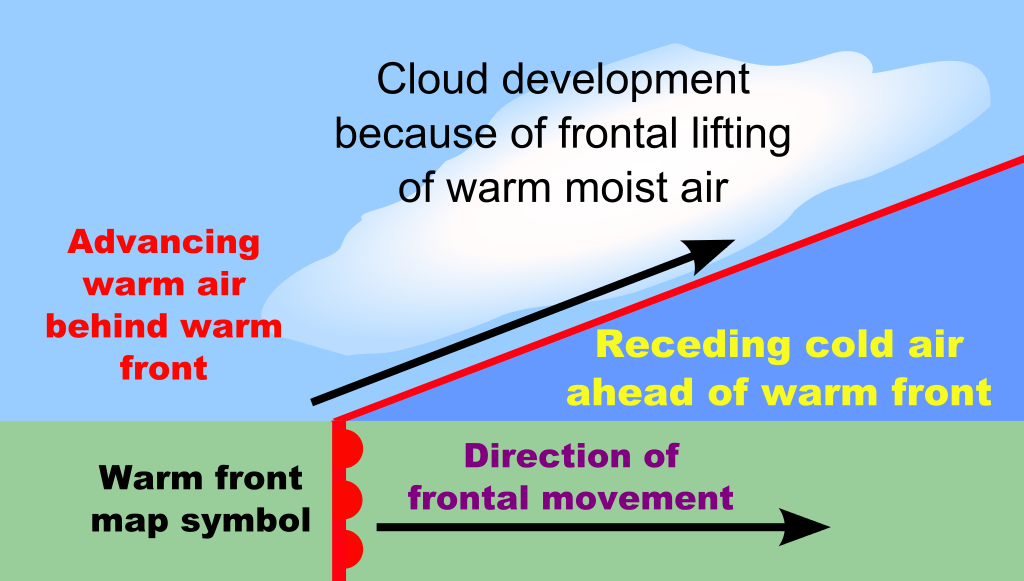 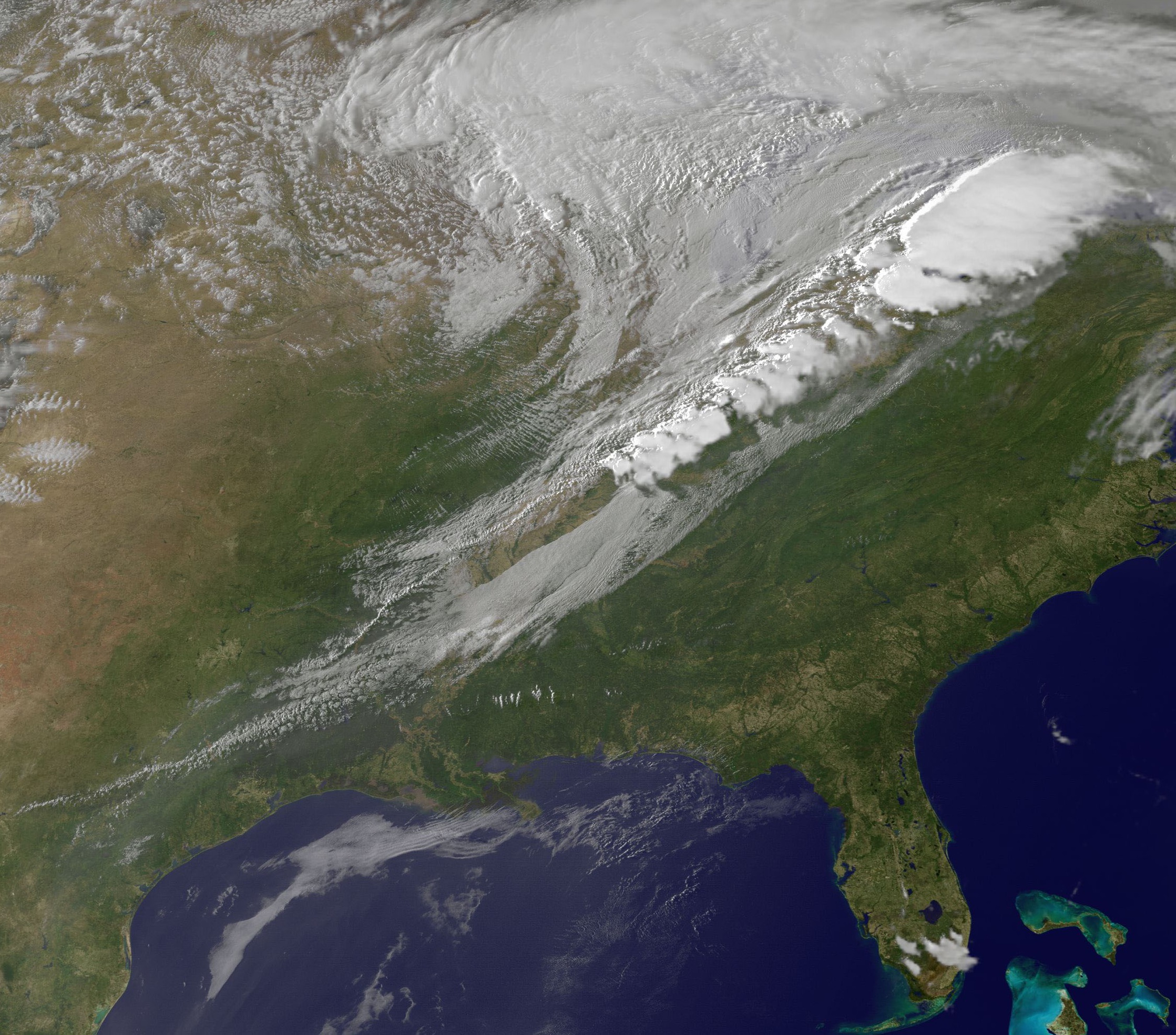 Cold front coming our way…….(old satellite image)Weather satellites give us pictures of the movement of cloudsWeather:  the conditions at a specific place and timeClimate:  the AVERAGE weather conditions in an area over a long period of timeStudy your foldable on weather instruments.  Be able to match use to a picture of the instrument.What is Georgia’s climate like?  Be able to describe it.  Think of landforms, latitude, etc.http://www.georgia.org/competitive-advantages/lifestyle/georgia-climate/BAROMETER:air pressure/barometric pressure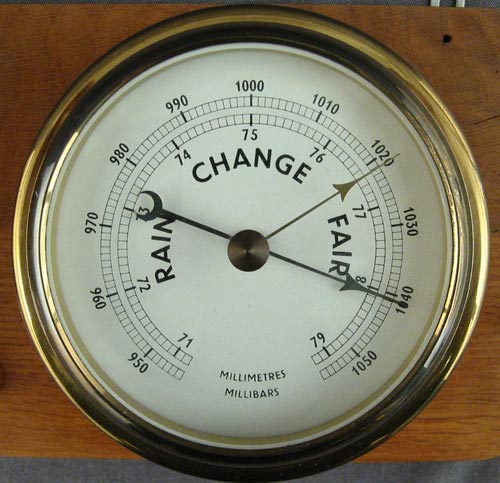 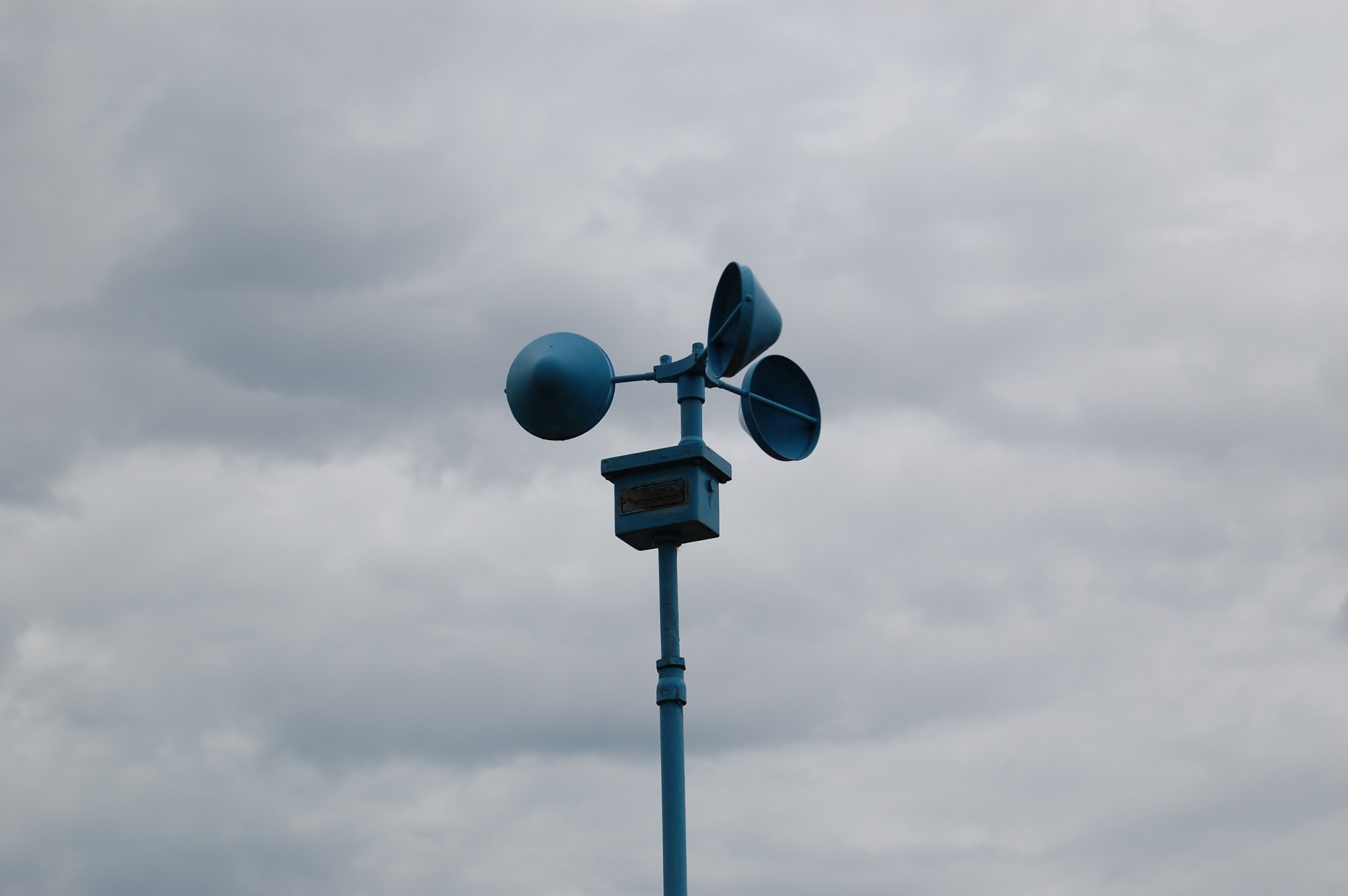 ANEMOMETER:  measures wind speedThermometer;  Measures temperature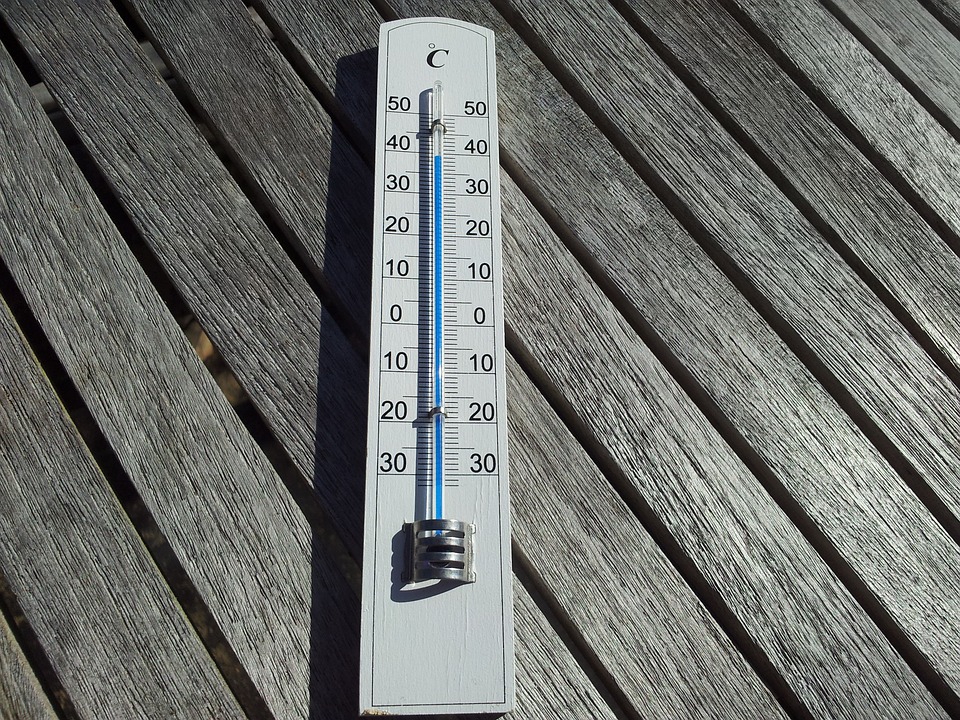 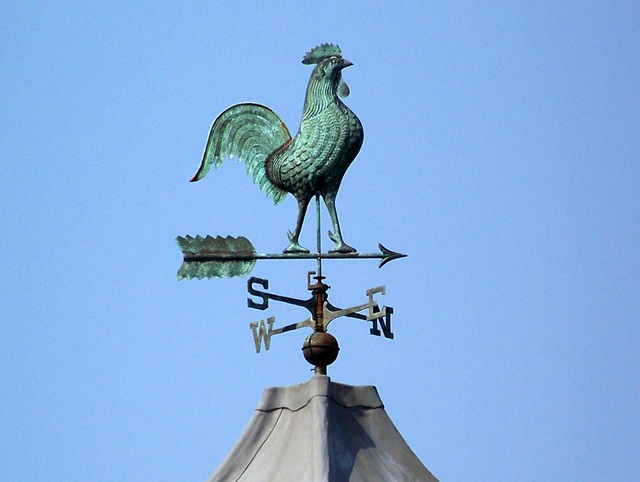 WIND VANE:  measures wind direction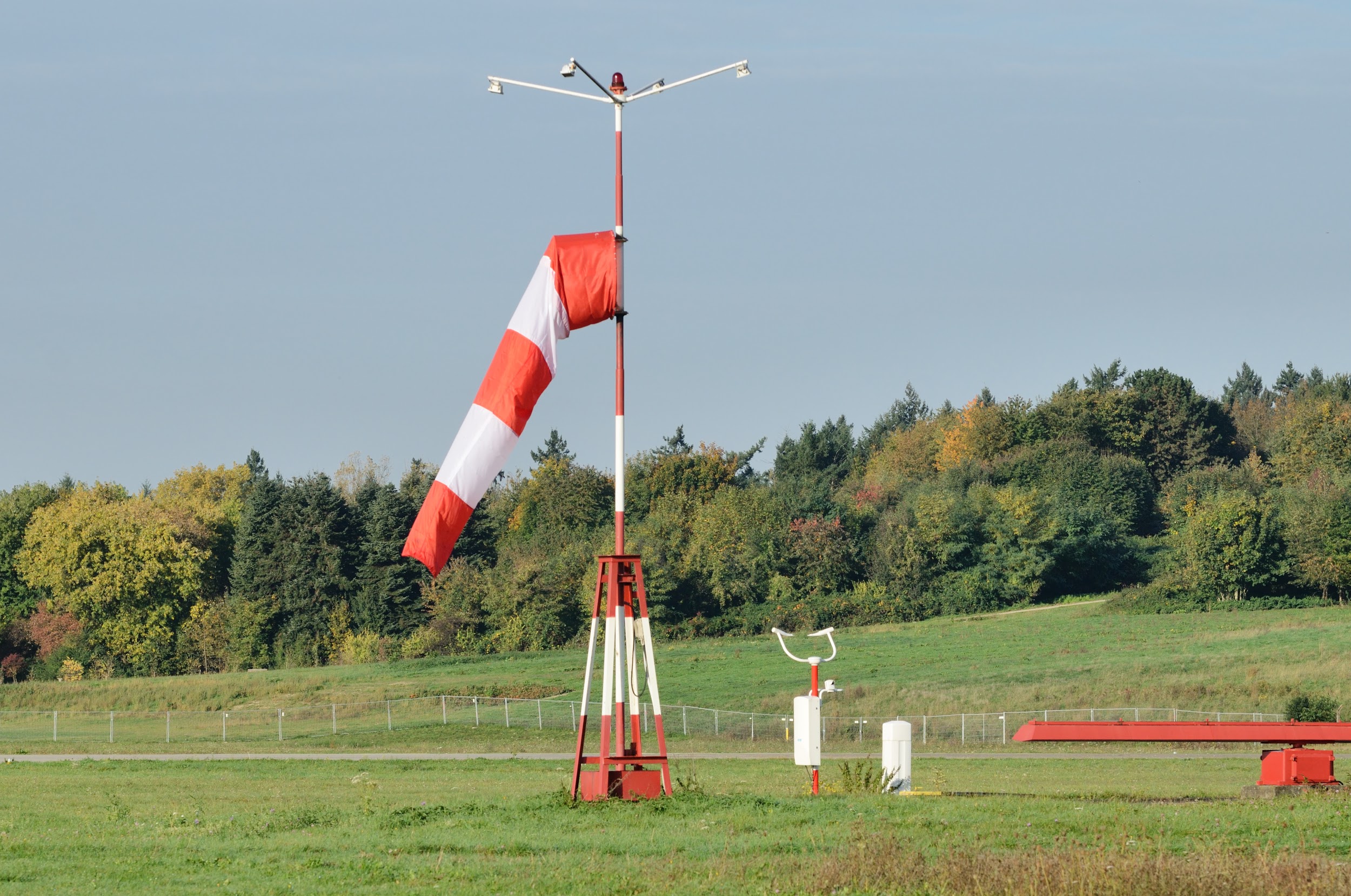 WIND SOCK:  measures wind direction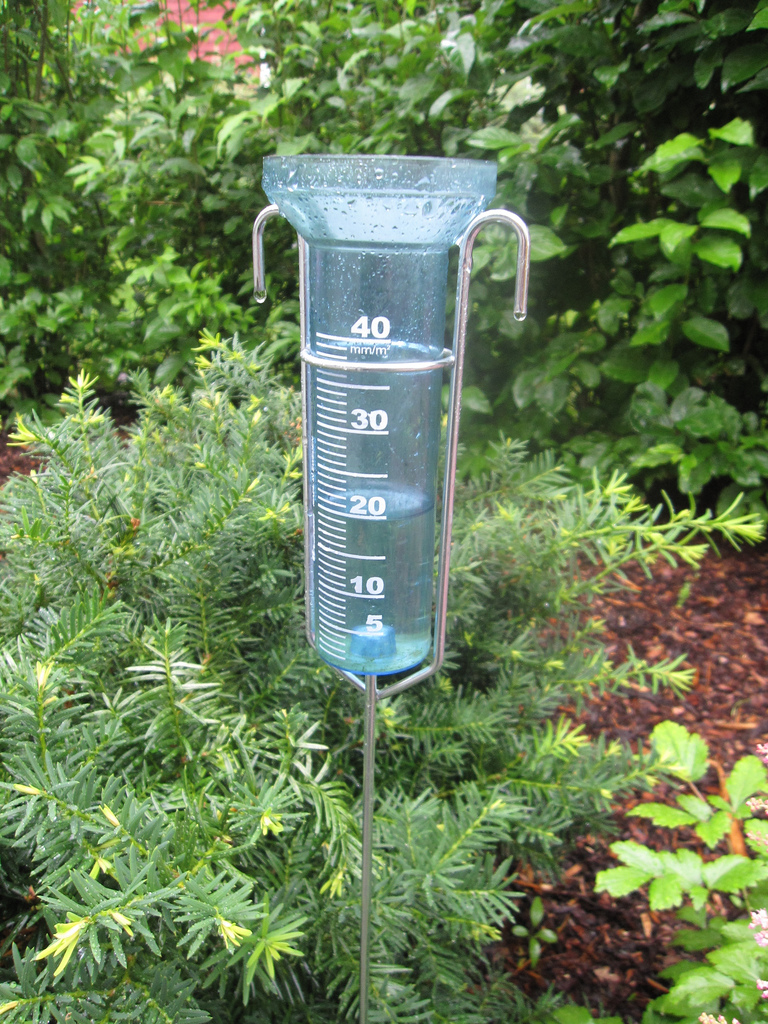 RAIN GAUGE (GAGE):  Measures rainfall